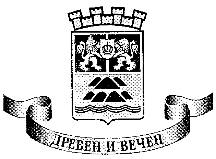 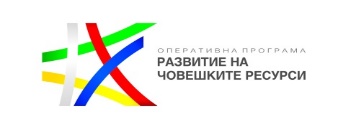 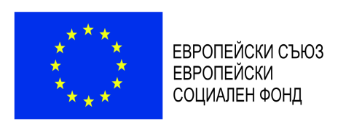 ОБЩИНА ПЛОВДИВгр. Пловдив, 4000, пл. «Стефан Стамболов» № 1,  тел: (032) 656 701, факс: (032) 656 703 www.plovdiv.bg, e-mail: info@plovdiv.bgОБЯВА ЗА ИЗБОР НА ПАРТНЬОР НЕПРАВИТЕЛСТВЕНА ОРГАНИЗАЦИЯЗА УЧАСТИЕ В ПРОЕКТ ПО ПРОЦЕДУРА „ИНТЕГРИРАНИ МЕРКИ В ПОДКРЕПА НА РОМСКОТО ВКЛЮЧВАНЕ“ НА ПРОГРАМА „МЕСТНО РАЗВИТИЕ, НАМАЛЯВАНЕ НА БЕДНОСТТА И ПОДОБРЕНО ВКЛЮЧВАНЕ НА УЯЗВИМИ ГРУПИ“ НА ФИНАНСОВИЯ МЕХАНИЗЪМ НА ЕВРОПЕЙСКОТО ИКОНОМИЧЕСКО ПРОСТРАНСТВО 2014-2021 г.ОБЩА ИНФОРМАЦИЯ ЗА ПРОЦЕДУРАТАОбщина Пловдив обявява процедура за избор на партньор – НЕПРАВИТЕЛСТВЕНА ОРГАНИЗАЦИЯ /НПО/ за участие в проект по процедура „Интегрирани мерки в подкрепа на ромското включване“ на програма „Местно развитие, намаляване на бедността и подобрено включване на уязвими групи“ на Финансовия механизъм на Европейското икономическо пространство (ФМ на ЕИП) 2014-2021 г. Основната цел на процедурата е да насърчи засиленото включване и овластяване на ромите в България, като подкрепи развитието на устойчиви механизми за прилагане на ефективни интегрирани подходи, насочени към подобряване на статута и възможностите в маргинализираните ромски общности. Дейностите на проекта ще имат за цел да насърчат активното участие на ромската общност и сътрудничеството между местните институции (местни власти, гражданско общество и други доставчици на услуги).В тази връзка, задължително изискване на Програмата е проектът да бъде разработен и да се изпълнява в партньорство с поне една неправителствена организация (НПО), регистрирана в България, с най-малко 3 години успешен опит в областта на приобщаването и овластяването на ромите. Подробна информация относно процедурата и пакет с документи може да намерите на следния линк: https://eumis2020.government.bg/bg/s/Procedure/Info/57f93f9d-a30f-450b-aecf-46ff193e5f4f  ДОПУСТИМИ ПАРТНЬОРИ Община Пловдив търси НЕПРАВИТЕЛСТВЕНА ОРГАНИЗАЦИЯ /НПО/ с успешен опит от най-малко 3 години в областта на приобщаване и овластяване на ромите и други уязвими етнически малцинства на територията на Община Пловдив.. Организацията трябва да има доказан финансов и оперативен капацитет, както и да е работила по различни проекти с европейско и международно финансиране.ИЗИСКВАНИЯ КЪМ КАНДИДАТИТЕ ЗА ПАРТНЬОР 1. Доказателства за финансов капацитет - Отчет за приходите и разходите и Счетоводен баланс за последната приключила финансова година;2. Доказателства за оперативен капацитет:- Доказателства за поне 3 година опит в управление/изпълнение на проекти и/или опит в изпълнение на дейности за социално-икономическата интеграция на уязвими групи. Изиска се доказване на оперативен капацитет на самата организацията, а не на членовете на нейния екип;3. Доказателства за оперативен капацитет на местно ниво:  - Доказателства за реален опит в работа на терен с уязвими етнически малцинства в кв. Столипиново и другите етнически сегрегирани квартали на Пловдив. - местни структури (офис, оборудване и др.); брой лица, заети в местните структури в конкретната община, създадени партньорства на местно ниво и др. 4. Информация за изпълнявани към момента проекти.  Всички кандидати трябва да отговарят на изискванията за предоставяне на минимални помощи, в съответствие с Регламент (ЕС) № 1407/2013. ДОКУМЕНТИ, КОИТО СЛЕДВА ДА ПОПЪЛНЯТ ЗА УЧАСТИЕ В ПРОЦЕДУРАТАВъв връзка с участието си в процедурата, кандидатите следва да представят следните документи:Заявление – попълва се заявление съгласно приложения образец (Приложение I)Счетоводен баланс на организацията за последната финансова година: текуща печалба/загуба, стойност на собствения капитал и стойност на актива Информация и документи за оперативен капацитет, включително и за участие в проекти;Други придружаващи документи.Краен срок за подаване на документи за кандидатстване: 30.08.2021 г., 17:15 ч. в деловодството на Община Пловдив, пл. Стефан Стамболов №1. Лице за контакт: Зоя Петрушева, гл. експерт, тел: 032-656-884